Początek formularza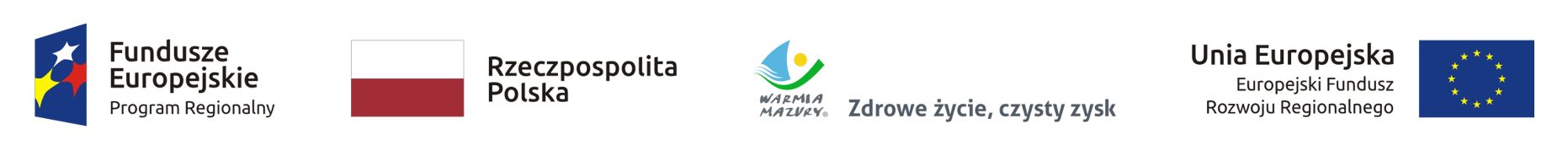 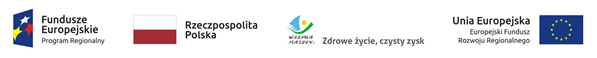 Ogłoszenie nr 578416-N-2019 z dnia 2019-07-25 r.Urząd Gminy: EKO turysta w Gminie Gietrzwałd
OGŁOSZENIE O ZAMÓWIENIU - Roboty budowlane Zamieszczanie ogłoszenia: Zamieszczanie obowiązkowe Ogłoszenie dotyczy: Zamówienia publicznego Zamówienie dotyczy projektu lub programu współfinansowanego ze środków Unii Europejskiej Tak 
Nazwa projektu lub programu 
Realizacja zadania jest dofinansowana ze środków Unii Europejskiej w ramach projektu pn.:„EKO turysta w Gminie Gietrzwałd” dofinansowany ze środków Europejskiego Funduszu Rozwoju Regionalnego w ramach Regionalnego Programu Operacyjnego Województwa Warmińsko-Mazurskiego na lata 2014-2020. O zamówienie mogą ubiegać się wyłącznie zakłady pracy chronionej oraz wykonawcy, których działalność, lub działalność ich wyodrębnionych organizacyjnie jednostek, które będą realizowały zamówienie, obejmuje społeczną i zawodową integrację osób będących członkami grup społecznie marginalizowanych Nie 
Należy podać minimalny procentowy wskaźnik zatrudnienia osób należących do jednej lub więcej kategorii, o których mowa w art. 22 ust. 2 ustawy Pzp, nie mniejszy niż 30%, osób zatrudnionych przez zakłady pracy chronionej lub wykonawców albo ich jednostki (w %) 
SEKCJA I: ZAMAWIAJĄCY Postępowanie przeprowadza centralny zamawiający Nie Postępowanie przeprowadza podmiot, któremu zamawiający powierzył/powierzyli przeprowadzenie postępowania Nie Informacje na temat podmiotu któremu zamawiający powierzył/powierzyli prowadzenie postępowania: 
Postępowanie jest przeprowadzane wspólnie przez zamawiających Nie 
Jeżeli tak, należy wymienić zamawiających, którzy wspólnie przeprowadzają postępowanie oraz podać adresy ich siedzib, krajowe numery identyfikacyjne oraz osoby do kontaktów wraz z danymi do kontaktów: 

Postępowanie jest przeprowadzane wspólnie z zamawiającymi z innych państw członkowskich Unii Europejskiej Nie W przypadku przeprowadzania postępowania wspólnie z zamawiającymi z innych państw członkowskich Unii Europejskiej – mające zastosowanie krajowe prawo zamówień publicznych: 
Informacje dodatkowe: I. 1) NAZWA I ADRES: Urząd Gminy, krajowy numer identyfikacyjny 51074296500000, ul. ul. Olsztyńska  2 , 11-036  Gietrzwałd, woj. warmińsko-mazurskie, państwo Polska, tel. +48 89 5241900, e-mail inwestycje@gietrzwald.pl, faks +48 89 6500324. 
Adres strony internetowej (URL): http://gietrzwald.bip.net.pl 
Adres profilu nabywcy: 
Adres strony internetowej pod którym można uzyskać dostęp do narzędzi i urządzeń lub formatów plików, które nie są ogólnie dostępne I. 2) RODZAJ ZAMAWIAJĄCEGO: Administracja samorządowa I.3) WSPÓLNE UDZIELANIE ZAMÓWIENIA (jeżeli dotyczy): Podział obowiązków między zamawiającymi w przypadku wspólnego przeprowadzania postępowania, w tym w przypadku wspólnego przeprowadzania postępowania z zamawiającymi z innych państw członkowskich Unii Europejskiej (który z zamawiających jest odpowiedzialny za przeprowadzenie postępowania, czy i w jakim zakresie za przeprowadzenie postępowania odpowiadają pozostali zamawiający, czy zamówienie będzie udzielane przez każdego z zamawiających indywidualnie, czy zamówienie zostanie udzielone w imieniu i na rzecz pozostałych zamawiających): I.4) KOMUNIKACJA: 
Nieograniczony, pełny i bezpośredni dostęp do dokumentów z postępowania można uzyskać pod adresem (URL) Tak 
http://gietrzwald.bip.net.pl 
Adres strony internetowej, na której zamieszczona będzie specyfikacja istotnych warunków zamówienia Tak 
http://gietrzwald.bip.net.pl 
Dostęp do dokumentów z postępowania jest ograniczony - więcej informacji można uzyskać pod adresem Nie 
Oferty lub wnioski o dopuszczenie do udziału w postępowaniu należy przesyłać: 
Elektronicznie Nie 
adres Dopuszczone jest przesłanie ofert lub wniosków o dopuszczenie do udziału w postępowaniu w inny sposób: 
Nie 
Inny sposób: 
Wymagane jest przesłanie ofert lub wniosków o dopuszczenie do udziału w postępowaniu w inny sposób: 
Tak 
Inny sposób: 
pisemnie na poniższy adres. 
Adres: 
ul. Olsztyńska 2, 11-036 Gietrzwałd 
Komunikacja elektroniczna wymaga korzystania z narzędzi i urządzeń lub formatów plików, które nie są ogólnie dostępne Nie 
Nieograniczony, pełny, bezpośredni i bezpłatny dostęp do tych narzędzi można uzyskać pod adresem: (URL) 
SEKCJA II: PRZEDMIOT ZAMÓWIENIA 
II.1) Nazwa nadana zamówieniu przez zamawiającego: EKO turysta w Gminie Gietrzwałd 
Numer referencyjny: ZP.271.21.2019 
Przed wszczęciem postępowania o udzielenie zamówienia przeprowadzono dialog techniczny Nie 
II.2) Rodzaj zamówienia: Roboty budowlane 
II.3) Informacja o możliwości składania ofert częściowych 
Zamówienie podzielone jest na części: Nie 
Oferty lub wnioski o dopuszczenie do udziału w postępowaniu można składać w odniesieniu do: Zamawiający zastrzega sobie prawo do udzielenia łącznie następujących części lub grup części: 
Maksymalna liczba części zamówienia, na które może zostać udzielone zamówienie jednemu wykonawcy: 
II.4) Krótki opis przedmiotu zamówienia (wielkość, zakres, rodzaj i ilość dostaw, usług lub robót budowlanych lub określenie zapotrzebowania i wymagań ) a w przypadku partnerstwa innowacyjnego - określenie zapotrzebowania na innowacyjny produkt, usługę lub roboty budowlane: 1. Przedmiotem zamówienia jest realizacja zadania p. n. „Eko turysta w Gminie Gietrzwałd” polegającego na: a) wykonaniu robót budowlanych (branża drogowa i mostowa) na drodze gminnej pod wiaduktem kolejowym w km 290.907 linii nr 353 Poznań-Skandawa w miejscowości Gronity, b) wykonanie robót budowlanych (branża drogowa) na drodze gminnej Gronity Kudypy, 2.1) Realizacja obejmuje pozwolenie na budowę: a) odnośnie robót określonych w pkt III. 1. b) pozwolenie na budowę nr Gtw /58/2016 z dn. 28.07.2016 r. b) odnośnie robót określonych w pkt III. 1. a) pozwolenie na budowę nr Gtw/035/16 z dn. 30.12.2016 r. oraz Gtw/2/2017 z 16.01.2017 r. 2.2) Szczegółowy zakres robót określają dokumentacje techniczne będąca załącznikami do w/w pozwoleń na budowę sporządzone przez: A. J E D N O S T K A P R O J E K T O W A : B P T S p . z o . o . B a r t ą g , u l . T ę c z o w y L a s 2 b / 7 7 , 1 0 - 6 8 7 O l s z t y n telefon: +48 509 625 363, email: biuro@bpt.net.pl B. Projektowanie-Nadzory „PRO-NAD” Bohdan Nieciecki, 11-015 Olsztynek, ul. Kolejowa 3/24, 3. Zakres robót określony w pkt III. 1. a) i b) są kontynuacją przedsięwzięć realizowanych w latach 2017-2018 4. Zakres przedmiotu zamówienia obejmuje w szczególności: 1) roboty budowlane (branża drogowa i mostowa) na drodze gminnej pod wiaduktem kolejowym w km 290.907 linii nr 353 Poznań-Skandawa w miejscowości Gronity. W szczególności : 1 -Wykonanie robót zabezpieczających skarpy kolejowe po obu stronach wiaduktu 2 -Udrożnienie poprzez odsypanie przejścia pod wiaduktem w jednej z naw. 3 -Wykonanie odcinka ścieżki pieszo-rowerowej w połączeniu z już istniejącą 2) roboty budowlane (branża drogowa) na drodze gminnej Gronity Kudypy. W szczególności: W zakres przedmiotu zamówienia wchodzi wyłącznie wykonania ścieżki pieszo-rowerowej na odcinku: rysunek 1D PZT od km 0+575 (od wiaduktu) poprzez rysunek 1E, 1F PZT (z wyłączeniem istniejących peronów zatoki autobusowej) do km 2+420 na rysunku 1G PZT 1- Wykonanie nasypów pod nawierzchnie na przedmiotowym odcinku 2- Wykonanie warstw konstrukcji nawierzchni 3- Prace towarzyszące przy wykonaniu ciągu (jak m.in. częściowa regulacja studzienek kanalizacji deszczowej, możliwe usuwanie nielicznych karp na odcinku 2+125-2+420 itp., konieczne dokładne zapoznanie się z przedmiotem zamówienia oraz dokonanie wizji lokalnej) 4- Zabezpieczenie barierką odcinka ścieżki nad przepustem drogowym; 5- Wymiana dwóch prowizorycznych odpływów wód opadowych do studni na systemowe rozwiązanie 6- Koszenie w okresie dwóch lat od daty odbioru końcowego pasa roślinności wzdłuż ścieżki. Zamawiający zaleca aby niezwłocznie po zawarciu umowy Wykonawca rozpoczął procedurę uzgodnień z PKP PLK S.A ZLK w Olsztynie. Jednocześnie Zamawiający sugeruje aby w pierwszej kolejności rozpocząć prace dotyczące ciągu pieszo rowerowego – ich zakres będzie przedmiotem pierwszego fakturowania. 4. Kod CPV: Podstawowe: - 45111291-4 Roboty w zakresie zagospodarowania terenu Dodatkowe: - 45233161-5 Roboty budowlane w zakresie ścieżek pieszych - 45233162-2 Roboty budowlane w zakresie ścieżek rowerowych - 45200000-9 Roboty budowlane w zakresie wznoszenia kompletnych obiektów budowlanych lub ich części oraz roboty w zakresie inżynierii lądowej i wodnej 5. W przypadku, gdy w dokumentacji projektowej lub ST opisano materiały lub urządzenia przez wskazanie znaków towarowych, patentu lub pochodzenia, to w odniesieniu do tych materiałów lub urządzeń Zamawiający dopuszcza ujęcie w ofercie a następnie zastosowanie innych równoważnych materiałów lub urządzeń pod warunkiem posiadania przez nie parametrów nie gorszych niż materiały i urządzenia, które one zastępują. W takiej sytuacji Wykonawca zobowiązany jest wykazać, że oferowane przez niego materiały i urządzenia spełniają kryteria równoważności. Ewentualne wskazania (w dokumentacji projektowej lub ST) znaków towarowych, patentów lub pochodzenia, źródła lub szczególnego procesu, który charakteryzuje produkty dostarczane przez konkretnego wykonawcę są określeniem minimalnych parametrów technicznych i użytkowych jakim muszą odpowiadać materiały i urządzenia aby spełnić wymagania stawiane przez Zamawiającego. Zamawiający dopuszcza możliwość zaoferowania przez wykonawcę materiałów i urządzeń równoważnych o parametrach nie gorszych od wymaganych. Wykonawca zobowiązany jest do złożenia dokumentów wykazujących równoważność (zgodnie z art. 30 ust. 5 ustawy). Wymagania względem Wykonawcy: 6. Wykonawca zobowiązany będzie wystąpić do ZUK w Gietrzwałdzie o tymczasowe zajęcie pasa drogowego. Ponadto Wykonawca zobowiązany jest do: - urządzenia, utrzymania i zabezpieczenia terenu budowy wraz z zapleczem budowy, - poniesienia kosztów doprowadzenia i utrzymania energii i wody oraz innych niezbędnych mediów dla potrzeb technologicznych, zaplecza i terenu budowy, -utrzymania terenu budowy w stanie wolnym od przeszkód komunikacyjnych oraz usuwania na bieżąco zbędnych materiałów, odpadów i śmieci, - zapewnienia dozoru, a także właściwych warunków bezpieczeństwa i higieny pracy. 7. Wykonawca jest zobowiązany do sporządzenia dokumentacji powykonawczej w 2 egz. wersji papierowej i 1 egz. wersji elektronicznej w tym dokumentacji geodezyjnej powykonawczej w 4 egz. 8. Wykonawca jest zobowiązany do pełnego skompletowania dokumentacji do: zawiadomienia o zakończeniu budowy/ wniosku o udzielenie pozwolenia na użytkowanie obiektu budowlanego, składanych w odpowiednim w organie nadzoru budowlanego. 9. 1) Zamawiający wyznacza najkrótszy okres rękojmi za wady i gwarancji jakości na przedmiot zamówienia na 36 miesięcy licząc od dnia końcowego odbioru robót. Określony przez Wykonawcę okres może być dłuższy od najkrótszego okresu rękojmi za wady i gwarancji jakości co najwyżej o 24 miesiące (łącznie 60 miesięcy). Okres ten będzie podlegał ocenie Zamawiającego jako jedno z kryteriów oceny ofert. 2) Wykonawca przed podpisaniem protokołu odbioru końcowego robót dostarczy Zamawiającemu wszelkie atesty, certyfikaty itp. dotyczące dostarczonego przedmiotu zamówienia. 10. Wymagania, o których mowa w art. 29 ust. 3a ustawy. 1) Zamawiający określa następujące wymagania, o których mowa w art. 29 ust. 3a Ustawy w zakresie realizacji przedmiotowego zamówienia, dotyczące zatrudnienia przez Wykonawcę lub podwykonawcę na podstawie umowy o pracę osób wykonujących czynności w zakresie realizacji zamówienia na roboty budowlane, których wykonanie polega na wykonywaniu pracy w sposób określony w art. 22 § 1* ustawy z dnia 26 czerwca 1974 r. - Kodeks pracy (Dz. U. z 2018 r. poz. 917 z późn. zm.) w następujący sposób: a) wszystkie osoby, które będą wykonywać czynności w zakresie realizacji przedmiotowego zamówienia, w tym prace fizyczne (robotnicy budowlani), prace operatorów sprzętu, prace kierownika budowy, jeżeli wykonywanie tych czynności polega na wykonywaniu pracy w rozumieniu przepisów kodeksu pracy, muszą być zatrudnione na podstawie umowy o pracę. Zamawiający nie określa wymiaru etatu zatrudnienia z tym, że każda godzina wykonywanej pracy przez każdego pracownika Wykonawcy /podwykonawcy/ musi być realizowana w ramach umowy o pracę. b) Zamawiający wymaga, aby zatrudnienie przy realizacji zamówienia, trwało w całym okresie wykonywania zamówienia, a zatrudnione osoby zobowiązane będą do osobistego wykonywania pracy w rozumieniu przepisów kodeksu pracy. W przypadku rozwiązania stosunku pracy przez osobę zatrudnioną lub przez Wykonawcę (Podwykonawcę) przed zakończeniem trwania umowy, Wykonawca (Podwykonawca) będzie zobowiązany do zatrudnienia na to miejsce innej osoby, posiadającej doświadczenie, kwalifikacje i uprawnienia budowlane co najmniej takie jak osoba poprzednio zatrudniona pod warunkiem, że spełnione zostaną wszystkie wymagania, co do sposobu zatrudnienia na cały okres realizacji zamówienia. 11. Dokumentowanie/ kontrola spełniania przez Wykonawcę zobowiązań wynikających z ust. 10 niniejszej SIWZ 1) Wybrany Wykonawca w terminie 30 dni od dnia podpisania umowy w sprawie niniejszego zamówienia przedstawi Zamawiającemu oświadczenie o zatrudnieniu na podstawie umowy o pracę osób wymaganych przez Zamawiającego (zgodnie z art. 29 ust. 3a i ust. 4 ustawy). Oświadczenie to powinno zawierać w szczególności: - dokładne określenie podmiotu składającego oświadczenie, - datę złożenia oświadczenia, wskazanie, że objęte wezwaniem czynności wykonują osoby zatrudnione na podstawie umowy o pracę wraz ze wskazaniem liczby tych osób, rodzaju umowy o pracę i wymiaru etatu oraz podpis osoby uprawnionej do złożenia oświadczenia w imieniu wykonawcy lub podwykonawcy. 2) Uprawnienia Zamawiającego w zakresie kontroli spełniania przez Wykonawcę (podwykonawcę) wymagań, o których mowa w art. 29 ust. 3a i ust. 4 ustawy oraz sankcje z tytułu niespełnienia tych wymagań: A) w trakcie realizacji zamówienia Zamawiający będzie uprawniony do wykonywania czynności kontrolnych: - odnośnie spełniania przez Wykonawcę lub podwykonawcę wymogu zatrudnienia na podstawie umowy o pracę osób wykonujących czynności w zakresie realizacji przedmiotowego zamówienia - wykonywanie prac fizycznych oraz operatorów sprzętu i kierownika budowy, - odnośnie spełniania przez wykonawcę wymogu zatrudnienia na podstawie umowy o pracę co najmniej jednej osoby bezrobotnej. Zamawiający uprawniony jest w szczególności do: a) żądania oświadczeń i dokumentów w zakresie potwierdzenia spełniania w/w wymogów i dokonywania ich oceny; b) żądania wyjaśnień w przypadku wątpliwości w zakresie potwierdzenia spełniania w/w wymogów. B) w trakcie realizacji zamówienia Zamawiający zastrzega sobie możliwość wezwania Wykonawcy do przedstawienia w terminie 3 dni roboczych od dnia wezwania dowodów w celu potwierdzenia spełnienia wymogu zatrudnienia na podstawie umowy o pracę osób, o których mowa powyżej, w szczególności: a) oświadczeń Wykonawcy lub Podwykonawcy o zatrudnieniu na podstawie umowy o pracę osób wykonujących czynności, których wezwanie dotyczy. Oświadczenie powinno zawierać informacje, o których mowa w pkt 1) niniejszego ustępu; C) z tytułu niespełnienia przez Wykonawcę lub Podwykonawcę wymogu zatrudnienia na podstawie umowy o pracę osób, o których mowa powyżej Zamawiający przewiduje sankcje w postaci obowiązku zapłaty przez Wykonawcę kary umownej w wysokości określonej w ogólnych warunkach umowy. Niezłożenie przez Wykonawcę w wyznaczonym terminie żądanych dowodów w celu potwierdzenia spełnienia przez Wykonawcę lub Podwykonawcę wymogu zatrudnienia na podstawie umowy o pracę, traktowane będzie jako niespełnienie przez Wykonawcę lub Podwykonawcę wymogu zatrudnienia na podstawie umowy o pracę osób wykonujących wskazane czynności. D) w przypadku uzasadnionych wątpliwości co do przestrzegania prawa pracy przez Wykonawcę lub Podwykonawcę, Zamawiający może zwrócić się o przeprowadzenie kontroli przez Państwową Inspekcję Pracy 12. Wymagania dotyczące dostępności dla osób niepełnosprawnych, o których mowa w art. 30 ust. 8 ustawy : a) przedmiot zamówienia jest zaprojektowany - zgodnie z dokumentacją techniczną, z uwzględnieniem wymagań w zakresie dostępności dla osób niepełnosprawnych. 13. Wymagania dotyczące robót: 1) wszystkie prace winny być zrealizowane zgodnie z przepisami, obowiązującymi normami, warunkami technicznymi i sztuką budowlaną, przepisami bhp, ppoż. 2) roboty należy prowadzić zgodnie z wymogami dokumentacji określającej przedmiot zamówienia, specyfikacją techniczną oraz wymogami niniejszej SIWZ; 3) użyte materiały i urządzenia powinny być w I gatunku jakościowym i wymiarowym, powinny posiadać odpowiednie dopuszczenia do stosowania w budownictwie oraz zapewnić sprawność eksploatacyjną; 14. Wymagania stawiane Wykonawcy: 1) Wykonawca odpowiedzialny będzie za całokształt, w tym za przebieg oraz terminowe wykonanie zamówienia, za jakość, zgodność z warunkami technicznymi i jakościowymi określonymi dla przedmiotu zamówienia; 2) wymagana jest należyta staranność przy realizacji zamówienia, rozumiana jako staranność profesjonalisty w działalności objętej przedmiotem niniejszego zamówienia; 3) sporządzenie planu bezpieczeństwa i ochrony zdrowia; 4) spełnienie innych wymagań określonych w warunkach ogólnych umowy oraz wynikających z obowiązujących przepisów prawa. 15. Wykonawca dla wypełnienia swoich zobowiązań powinien zapewnić doświadczone i wykwalifikowane osoby zdolne do prowadzenia wszelkich powierzonych zadań, uprawnione do kierowania robotami budowlanymi, zgodnie z obowiązującymi przepisami prawa i w zgodzie z postanowieniami odpowiednich decyzji, uzgodnieniami i opiniami, warunkującymi prawidłową realizację zamówienia. 16. Wykonawca może powierzyć część zamówienia Podwykonawcom. Zamawiający żąda wskazania przez Wykonawcę części zamówienia, której wykonanie zamierza powierzyć Podwykonawcy. 17. Realizacja zadania jest dofinansowana ze środków Unii Europejskiej w ramach projektu pn.:„EKO turysta w Gminie Gietrzwałd” dofinansowany ze środków Europejskiego Funduszu Rozwoju Regionalnego w ramach Regionalnego Programu Operacyjnego Województwa Warmińsko-Mazurskiego na lata 2014-2020. 18. Zamawiający zaleca aby wycena oferty została poprzedzona wizją lokalną terenu realizowanej roboty i jego okolicy w celu dokonania oceny dokumentów i informacji przekazywanych w ramach niniejszego postępowania przez Zamawiającego i powinna uwzględniać wszystkie koszty i czynności niezbędne do wykonania przedmiotu zamówienia zgodnie z prawem i wiedzą techniczną 19. Materiały z rozbiórki nadające się do użytku lub ponownego wbudowania są własnością Zamawiającego. Materiały z rozbiórki nie nadające się do wykorzystania stają się własnością Wykonawcy i winny być usunięte poza teren budowy na koszt Wykonawcy i z zachowaniem przepisów ustawy o odpadach. 20. Wykonawca jest zobowiązany do uzgadniania zajęcia terenu na czas prowadzenia robót z prawnymi użytkownikami terenu. 21. Wykonawca robót zobowiązany jest do: 1) zawarcia z PKP PLK S.A ZLK w Olsztynie umowy na realizację robót w granicach i w sąsiedztwie obszaru kolejowego określającej: a) warunki i powierzchnię dzierżawy części działek, na których prowadzone będą roboty budowlane b) Warunki i zasady prowadzenia robót c) Sposób rozliczeń kosztów techniczno-organizacyjnych, związanych z wdrożeniem zmienionej organizacji prowadzenia ruchu kolejowego w trakcie robót wynikających z harmonogramu robót 22. Wykonawca uzgodni z w/w PKP warunki umowy dla ograniczonego zakresu robót w porównaniu z przyjętym do pozwolenia na budowę Gtw/2/2017 z dnia 16.01.2017 r. (BIII.6740.8.116.2016.AŻ7) wydanym przez Starostę Olsztyńskiego oraz Gtw/035/16 z dnia 30.12.2016 r. (IGRII.7840.2.40.2016) wydanym przez Wojewodę Warmińsko-Mazurskiego Wykonanie dla powyższych pozwoleń przyjęte do realizacji zostanie wykonane w części (ograniczony zakres). 23. Wszelkie płatności wynikające z zawartej z PKP umowy są po stronie Wykonawcy. 

II.5) Główny kod CPV: 45111291-4 Dodatkowe kody CPV: 
II.6) Całkowita wartość zamówienia (jeżeli zamawiający podaje informacje o wartości zamówienia): 
Wartość bez VAT: 
Waluta: 
(w przypadku umów ramowych lub dynamicznego systemu zakupów – szacunkowa całkowita maksymalna wartość w całym okresie obowiązywania umowy ramowej lub dynamicznego systemu zakupów) 
II.7) Czy przewiduje się udzielenie zamówień, o których mowa w art. 67 ust. 1 pkt 6 i 7 lub w art. 134 ust. 6 pkt 3 ustawy Pzp: Nie 
Określenie przedmiotu, wielkości lub zakresu oraz warunków na jakich zostaną udzielone zamówienia, o których mowa w art. 67 ust. 1 pkt 6 lub w art. 134 ust. 6 pkt 3 ustawy Pzp: 
II.8) Okres, w którym realizowane będzie zamówienie lub okres, na który została zawarta umowa ramowa lub okres, na który został ustanowiony dynamiczny system zakupów: 
miesiącach:    lub dniach: 
lub 
data rozpoczęcia:   lub zakończenia: 2019-12-16 
II.9) Informacje dodatkowe: SEKCJA III: INFORMACJE O CHARAKTERZE PRAWNYM, EKONOMICZNYM, FINANSOWYM I TECHNICZNYM III.1) WARUNKI UDZIAŁU W POSTĘPOWANIU III.1.1) Kompetencje lub uprawnienia do prowadzenia określonej działalności zawodowej, o ile wynika to z odrębnych przepisów 
Określenie warunków: Zamawiający nie precyzuje warunku 
Informacje dodatkowe 
III.1.2) Sytuacja finansowa lub ekonomiczna 
Określenie warunków: Zamawiający nie precyzuje warunku 
Informacje dodatkowe 
III.1.3) Zdolność techniczna lub zawodowa 
Określenie warunków: Wykonawca spełni warunek, jeżeli wykaże, że: a) dysponuje osobą, która będzie skierowana przez Wykonawcę do realizacji zamówienia: - 1 osoba, która będzie pełnić funkcje kierownika budowy – posiadająca uprawnia do kierowania robotami budowlanymi w specjalności drogowej bez ograniczeń; - 1osoba, która będzie pełnić funkcje kierownika robót w specjalności mostowej bez ograniczeń. Zamawiający dopuszcza dysponowanie jedną osobą, która będzie posiadała uprawnienia do pełnienia obu funkcji. Uprawnienia wydane zgodnie z ustawą z dnia 7 lipca 1994r. Prawo budowlane (t. jedn. Dz.U. z 2017r. poz. 1332 ze zm.) oraz Rozporządzeniem Ministra Infrastruktury i Rozwoju z dnia 11 września 2014 r. w s prawie samodzielnych funkcji technicznych w budownictwie (Dz. U. 2014 r., poz. 1278 ze zm.) albo odpowiadające im ważne uprawnienia budowlane które zostały wydane na podstawie wcześniej obowiązujących przepisów. Zamawiający, określając wymogi dla każdej osoby w zakresie posiadanych uprawnień budowlanych, dopuszcza odpowiadające im uprawnienia budowlane wydane obywatelom państw Europejskiego Obszaru Gospodarczego oraz Konfederacji Szwajcarskiej, z zastrzeżeniem art. 12 a oraz innych przepisów ustawy Prawo budowlane oraz ustawy z dnia 22 grudnia 2015 r. o zasadach uznawania kwalifikacji zawodowych nabytych w państwach członkowskich Unii Europejskiej (Dz. U. z 2016r. poz. 65 ze zm. ), 
Zamawiający wymaga od wykonawców wskazania w ofercie lub we wniosku o dopuszczenie do udziału w postępowaniu imion i nazwisk osób wykonujących czynności przy realizacji zamówienia wraz z informacją o kwalifikacjach zawodowych lub doświadczeniu tych osób: Tak 
Informacje dodatkowe: III.2) PODSTAWY WYKLUCZENIA III.2.1) Podstawy wykluczenia określone w art. 24 ust. 1 ustawy Pzp 
III.2.2) Zamawiający przewiduje wykluczenie wykonawcy na podstawie art. 24 ust. 5 ustawy Pzp Nie Zamawiający przewiduje następujące fakultatywne podstawy wykluczenia: 
III.3) WYKAZ OŚWIADCZEŃ SKŁADANYCH PRZEZ WYKONAWCĘ W CELU WSTĘPNEGO POTWIERDZENIA, ŻE NIE PODLEGA ON WYKLUCZENIU ORAZ SPEŁNIA WARUNKI UDZIAŁU W POSTĘPOWANIU ORAZ SPEŁNIA KRYTERIA SELEKCJI Oświadczenie o niepodleganiu wykluczeniu oraz spełnianiu warunków udziału w postępowaniu 
Tak 
Oświadczenie o spełnianiu kryteriów selekcji 
Nie III.4) WYKAZ OŚWIADCZEŃ LUB DOKUMENTÓW , SKŁADANYCH PRZEZ WYKONAWCĘ W POSTĘPOWANIU NA WEZWANIE ZAMAWIAJACEGO W CELU POTWIERDZENIA OKOLICZNOŚCI, O KTÓRYCH MOWA W ART. 25 UST. 1 PKT 3 USTAWY PZP: odpis z właściwego rejestru lub z centralnej ewidencji i informacji o działalności gospodarczej, jeżeli odrębne przepisy wymagają wpisu do rejestru lub ewidencji, w celu wykazania braku podstaw wykluczenia na podstawie art. 24 ust. 1 ustawy III.5) WYKAZ OŚWIADCZEŃ LUB DOKUMENTÓW SKŁADANYCH PRZEZ WYKONAWCĘ W POSTĘPOWANIU NA WEZWANIE ZAMAWIAJACEGO W CELU POTWIERDZENIA OKOLICZNOŚCI, O KTÓRYCH MOWA W ART. 25 UST. 1 PKT 1 USTAWY PZP III.5.1) W ZAKRESIE SPEŁNIANIA WARUNKÓW UDZIAŁU W POSTĘPOWANIU: 
wykaz osób, skierowanych przez Wykonawcę do realizacji zamówienia publicznego, w szczególności odpowiedzialnych za świadczenie robót i kontrolę jakości wraz z informacjami na temat ich kwalifikacji zawodowych, uprawnień, doświadczenia i wykształcenia niezbędnych do wykonania zamówienia publicznego, a także zakresu wykonywanych przez nie czynności oraz informacją o podstawie do dysponowania tymi osobami – propozycję wzoru wykazu osób, skierowanych przez Wykonawcę do realizacji zamówienia, Zamawiający zamieścił w BIP jako załącznik Nr 4 do SIWZ. III.5.2) W ZAKRESIE KRYTERIÓW SELEKCJI: III.6) WYKAZ OŚWIADCZEŃ LUB DOKUMENTÓW SKŁADANYCH PRZEZ WYKONAWCĘ W POSTĘPOWANIU NA WEZWANIE ZAMAWIAJACEGO W CELU POTWIERDZENIA OKOLICZNOŚCI, O KTÓRYCH MOWA W ART. 25 UST. 1 PKT 2 USTAWY PZP III.7) INNE DOKUMENTY NIE WYMIENIONE W pkt III.3) - III.6) Do oferty Wykonawca zobowiązany jest dołączyć: Oświadczenie w zakresie wypełnienia obowiązków informacyjnych przewidzianych w art. 13 lub art. 14 RODO (zgodnie z załącznikiem Nr 7 do SIWZ); Pełnomocnictwo do złożenia oferty (jeżeli dotyczy); Oświadczenia udostępniającego (jeżeli dotyczy); Oświadczenia Wykonawców wspólnie składających ofertę (jeżeli dotyczy). Dowód wniesienia wadium. SEKCJA IV: PROCEDURA IV.1) OPIS 
IV.1.1) Tryb udzielenia zamówienia: Przetarg nieograniczony 
IV.1.2) Zamawiający żąda wniesienia wadium: Tak 
Informacja na temat wadium 
Przystępując do niniejszego postępowania każdy Wykonawca zobowiązany jest wnieść wadium w wysokości 10.000,00 zł (słownie: dziesięć tysięcy złotych). 
IV.1.3) Przewiduje się udzielenie zaliczek na poczet wykonania zamówienia: Nie 
Należy podać informacje na temat udzielania zaliczek: 
IV.1.4) Wymaga się złożenia ofert w postaci katalogów elektronicznych lub dołączenia do ofert katalogów elektronicznych: Nie 
Dopuszcza się złożenie ofert w postaci katalogów elektronicznych lub dołączenia do ofert katalogów elektronicznych: 
Nie 
Informacje dodatkowe: 
IV.1.5.) Wymaga się złożenia oferty wariantowej: Nie 
Dopuszcza się złożenie oferty wariantowej 
Nie 
Złożenie oferty wariantowej dopuszcza się tylko z jednoczesnym złożeniem oferty zasadniczej: 
Nie 
IV.1.6) Przewidywana liczba wykonawców, którzy zostaną zaproszeni do udziału w postępowaniu 
(przetarg ograniczony, negocjacje z ogłoszeniem, dialog konkurencyjny, partnerstwo innowacyjne) Liczba wykonawców   
Przewidywana minimalna liczba wykonawców 
Maksymalna liczba wykonawców   
Kryteria selekcji wykonawców: 
IV.1.7) Informacje na temat umowy ramowej lub dynamicznego systemu zakupów: Umowa ramowa będzie zawarta: 
Czy przewiduje się ograniczenie liczby uczestników umowy ramowej: 
Przewidziana maksymalna liczba uczestników umowy ramowej: 
Informacje dodatkowe: 
Zamówienie obejmuje ustanowienie dynamicznego systemu zakupów: 
Nie 
Adres strony internetowej, na której będą zamieszczone dodatkowe informacje dotyczące dynamicznego systemu zakupów: 
Informacje dodatkowe: 
W ramach umowy ramowej/dynamicznego systemu zakupów dopuszcza się złożenie ofert w formie katalogów elektronicznych: 
Przewiduje się pobranie ze złożonych katalogów elektronicznych informacji potrzebnych do sporządzenia ofert w ramach umowy ramowej/dynamicznego systemu zakupów: 
IV.1.8) Aukcja elektroniczna 
Przewidziane jest przeprowadzenie aukcji elektronicznej (przetarg nieograniczony, przetarg ograniczony, negocjacje z ogłoszeniem) Nie 
Należy podać adres strony internetowej, na której aukcja będzie prowadzona: 
Należy wskazać elementy, których wartości będą przedmiotem aukcji elektronicznej: 
Przewiduje się ograniczenia co do przedstawionych wartości, wynikające z opisu przedmiotu zamówienia: 
Należy podać, które informacje zostaną udostępnione wykonawcom w trakcie aukcji elektronicznej oraz jaki będzie termin ich udostępnienia: 
Informacje dotyczące przebiegu aukcji elektronicznej: 
Jaki jest przewidziany sposób postępowania w toku aukcji elektronicznej i jakie będą warunki, na jakich wykonawcy będą mogli licytować (minimalne wysokości postąpień): 
Informacje dotyczące wykorzystywanego sprzętu elektronicznego, rozwiązań i specyfikacji technicznych w zakresie połączeń: 
Wymagania dotyczące rejestracji i identyfikacji wykonawców w aukcji elektronicznej: 
Informacje o liczbie etapów aukcji elektronicznej i czasie ich trwania: 
Czas trwania: 
Czy wykonawcy, którzy nie złożyli nowych postąpień, zostaną zakwalifikowani do następnego etapu: 
Warunki zamknięcia aukcji elektronicznej: 
IV.2) KRYTERIA OCENY OFERT 
IV.2.1) Kryteria oceny ofert: 
IV.2.2) Kryteria 
IV.2.3) Zastosowanie procedury, o której mowa w art. 24aa ust. 1 ustawy Pzp (przetarg nieograniczony) 
Tak 
IV.3) Negocjacje z ogłoszeniem, dialog konkurencyjny, partnerstwo innowacyjne 
IV.3.1) Informacje na temat negocjacji z ogłoszeniem 
Minimalne wymagania, które muszą spełniać wszystkie oferty: 
Przewidziane jest zastrzeżenie prawa do udzielenia zamówienia na podstawie ofert wstępnych bez przeprowadzenia negocjacji 
Przewidziany jest podział negocjacji na etapy w celu ograniczenia liczby ofert: 
Należy podać informacje na temat etapów negocjacji (w tym liczbę etapów): 
Informacje dodatkowe 
IV.3.2) Informacje na temat dialogu konkurencyjnego 
Opis potrzeb i wymagań zamawiającego lub informacja o sposobie uzyskania tego opisu: 
Informacja o wysokości nagród dla wykonawców, którzy podczas dialogu konkurencyjnego przedstawili rozwiązania stanowiące podstawę do składania ofert, jeżeli zamawiający przewiduje nagrody: 
Wstępny harmonogram postępowania: 
Podział dialogu na etapy w celu ograniczenia liczby rozwiązań: 
Należy podać informacje na temat etapów dialogu: 
Informacje dodatkowe: 

IV.3.3) Informacje na temat partnerstwa innowacyjnego 
Elementy opisu przedmiotu zamówienia definiujące minimalne wymagania, którym muszą odpowiadać wszystkie oferty: 
Podział negocjacji na etapy w celu ograniczeniu liczby ofert podlegających negocjacjom poprzez zastosowanie kryteriów oceny ofert wskazanych w specyfikacji istotnych warunków zamówienia: 
Informacje dodatkowe: 

IV.4) Licytacja elektroniczna 
Adres strony internetowej, na której będzie prowadzona licytacja elektroniczna: Adres strony internetowej, na której jest dostępny opis przedmiotu zamówienia w licytacji elektronicznej: Wymagania dotyczące rejestracji i identyfikacji wykonawców w licytacji elektronicznej, w tym wymagania techniczne urządzeń informatycznych: Sposób postępowania w toku licytacji elektronicznej, w tym określenie minimalnych wysokości postąpień: Informacje o liczbie etapów licytacji elektronicznej i czasie ich trwania: Czas trwania: 
Wykonawcy, którzy nie złożyli nowych postąpień, zostaną zakwalifikowani do następnego etapu: Termin składania wniosków o dopuszczenie do udziału w licytacji elektronicznej: 
Data: godzina: 
Termin otwarcia licytacji elektronicznej: Termin i warunki zamknięcia licytacji elektronicznej: 
Istotne dla stron postanowienia, które zostaną wprowadzone do treści zawieranej umowy w sprawie zamówienia publicznego, albo ogólne warunki umowy, albo wzór umowy: 1. Przedmiotem umowy jest wykonanie zadania inwestycyjnego w zakresie określonym w Rozdziale III SIWZ. 2. Wykonawca, nie później niż 14 dni po podpisaniu umowy, przedłoży Zamawiającemu dokumenty dotyczące jego kierownika budowy (oświadczenie kierownika budowy), stwierdzające sporządzenie planu bezpieczeństwa i ochrony zdrowia oraz przyjęcie obowiązku kierowania budową, a także aktualne zaświadczenie o wpisie na listę członków właściwej izby samorządu zawodowego) wymagane do zawiadomienia właściwego organu nadzoru budowlanego o planowanym rozpoczęciu Robót zgodnie z wymogami art. 41 Prawa budowlanego. Wykonawca, niezwłocznie po podpisaniu umowy, przedłoży Zamawiającemu do akceptacji projekt harmonogramu rzeczowo-finansowego. 3. Wykonawca zobowiązany jest do: 1) wykonania przedmiotu umowy z materiałów odpowiadających wymaganiom określonym w art. 10 ustawy z dnia 7 lipca 1994 r. Prawo budowlane (t. j. Dz. U. z 2018 r. poz. 1202 z późn. zm.), okazania, na każde żądanie Zamawiającego lub Inspektora nadzoru inwestorskiego, certyfikatów zgodności z polską normą lub aprobatą techniczną każdego używanego na budowie wyrobu; 2) zapewnienia na własny koszt transportu odpadów do miejsc ich wykorzystania lub utylizacji, łącznie z kosztami utylizacji; 3) jako wytwarzający odpady – do przestrzegania następujących przepisów prawnych: - Ustawy z dnia 27.04.2001 r. Prawo ochrony środowiska; - Ustawy z dnia 14.12.2012r. o odpadach; powołane przepisy prawne Wykonawca zobowiązuje się stosować z uwzględnieniem ewentualnych zmian stanu prawnego w tym zakresie; 4) ponoszenia pełnej odpowiedzialności za stan i przestrzeganie przepisów bhp, ochronę p. poż. i dozór mienia na terenie budowy, jak i za wszelkie szkody powstałe w trakcie trwania robót na terenie przejętym od Zamawiającego lub mających związek z prowadzonymi robotami; 5) ponoszenia pełnej odpowiedzialności za stosowanie i bezpieczeństwo wszelkich działań prowadzonych na terenie budowy i poza nim, a związanych z wykonaniem przedmiotu umowy; 6) ponoszenia pełnej odpowiedzialności za szkody oraz następstwa nieszczęśliwych wypadków pracowników i osób trzecich, powstałe w związku z prowadzonymi robotami, w tym także ruchem pojazdów; 7) zabezpieczenia instalacji, urządzeń i obiektów na terenie budowy i w jej bezpośrednim otoczeniu, przed ich zniszczeniem lub uszkodzeniem w trakcie wykonywania robót; 8) dbania o porządek na terenie budowy oraz utrzymywanie tego terenu w należytym stanie i porządku oraz w stanie wolnym od przeszkód komunikacyjnych; 9) uporządkowania terenu budowy po zakończeniu robót, zaplecza budowy, jak również terenów sąsiadujących zajętych lub użytkowanych przez Wykonawcę w tym dokonania na własny koszt renowacji zniszczonych lub uszkodzonych w wyniku prowadzonych prac obiektów, dróg, nawierzchni lub instalacji; 10) usunięcia stwierdzonych wad i usterek w terminie nie dłuższym niż termin technicznie uzasadniony i konieczny do ich usunięcia; 11) sporządzenia dokumentacji powykonawczej w 2 egz. wersji papierowej i 1 egz. wersji elektronicznej w tym dokumentacji geodezyjnej powykonawczej w 4 egz. 4. Obowiązki Zamawiającego. Zamawiający zobowiązuje się do powołania komisji odbiorowej i dokonania czynności odbiorowych w terminie 7 dni roboczych od dnia zgłoszenia gotowości do odbioru końcowego przez Wykonawcę. 5. Wynagrodzenie Wykonawcy: 1) obowiązuje wynagrodzenie w formie ryczałtu; 2) cena ryczałtowa obejmuje wszystkie prace niezbędne do całkowitego i efektywnego wykonania przedmiotu umowy i będzie niezmienna do końca realizacji przedmiotu umowy; 3) Wykonawca nie może przenieść na osobę trzecią swoich wierzytelności wynikających z umowy zawartej z Zamawiającym. 6. Warunki płatności. 1) Zamawiający przewiduje wypłatę wynagrodzenia na podstawie dwóch faktur – jednej częściowej i jednej końcowej. Podstawą do ich wystawienia będą: - dla faktury częściowej podpisany przez strony protokół odbioru częściowego przedmiotu umowy – zakres pierwszego fakturowania powinien dotyczyć przede wszystkim robót przy wykonaniu ciągu pieszo-rowerowego; - dla faktury końcowej podpisany przez strony protokół odbioru końcowego przedmiotu umowy. Wraz z fakturami Wykonawca złoży oświadczenie, że zapłacono wymagalne wynagrodzenie Podwykonawcom lub dalszym Podwykonawcom, wraz z kopiami odpowiednich dokumentów księgowych (dot. sytuacji w której część zamówienia będzie wykonywana przy pomocy Podwykonawców bądź dalszych Podwykonawców). Ze względu na finansowanie zewnętrzne (terminy składania wniosków o płatność) Zamawiający planuje, iż pierwsza faktura powinna zostać wystawiona ok. 30 października 2019 r. zaś druga po wykonaniu i odbiorze końcowym przedmiotu umowy, jednak należy ją dostarczyć do siedziby Zamawiającego nie później niż do dnia 27.12.2019 r. 2) Rozliczenia wynagrodzenia Wykonawcy i płatności dokona Gmina Gietrzwałd, adres: 11-036 Gietrzwałd, ul. Olsztyńska 2, na którą należy wystawić faktury. 3) Zapłata wynagrodzenia nastąpi w ciągu 30 dni od dnia złożenia faktury w sekretariacie Urzędu Gminy w Gietrzwałdzie. 7. Kary umowne. 1) Za opóźnienie w wykonaniu przedmiotu umowy Zamawiający może naliczyć wykonawcy karę umowną w wysokości 0,3% wartości wynagrodzenia umownego brutto za każdy dzień opóźnienia. 2) Z tytułu odstąpienia od umowy z przyczyn występujących po stronie Wykonawcy, Zamawiający może naliczyć karę umowną w wysokości 10% wynagrodzenia umownego brutto. 3) Zamawiający zastrzega sobie prawo do dochodzenia odszkodowania uzupełniającego do wysokości poniesionej szkody. 4) W przypadku zwłoki w zapłacie faktury Wykonawca może żądać od Zamawiającego odsetek ustawowych. 5) Za opóźnienie w usunięciu wad stwierdzonych przy odbiorze lub w okresie rękojmi Zamawiający może naliczyć kary w wysokości 0,1 % wynagrodzenia umownego za wykonany przedmiot umowy za każdy dzień opóźnienia liczony od dnia wyznaczonego na usunięcie wady. 6) za dopuszczenie do wykonywania prac osób nie zatrudnionych na podstawie umowy o pracę, w wysokości 500,00 zł za każdy stwierdzony przypadek naruszenia obowiązku, 7) za brak przedłożenia Zamawiającemu w wyznaczonym terminie dowodów zatrudnienia na umowę o pracę osób wskazanych w oświadczeniu, zgodnie z rozdz. III ust. 10 i 11 SIWZ, w wysokości 100,00 zł, za każdy dzień opóźniania w przekazaniu oświadczenia, 8) za brak zapłaty lub nieterminową zapłatę wynagrodzenia należnego Podwykonawcom lub dalszym podwykonawcom – karę w wysokości 1000,00 zł za każdy stwierdzony przypadek. 8. Gwarancja i rękojmia. Uprawnienia Zamawiającego z tytułu rękojmi za wady wygasają po upływie okresu gwarancji określonego przez Wykonawcę w ofercie. 9. Podwykonawstwo 1) Wykonawca może powierzyć Podwykonawcy/Podwykonawcom wykonanie części zamówienia, zgodnie z informacją wskazaną w Formularzu Oferty. 2) Zamawiający żąda podania przez Wykonawcę w Formularzu Oferty: nazw Podwykonawców, określenia części zamówienia, których wykonanie zamierza powierzyć Podwykonawcom oraz ich wartości lub udziału procentowego (jeżeli jest znany). 3) Wykonawca, Podwykonawca lub dalszy Podwykonawca przedkłada Zamawiającemu poświadczoną za zgodność z oryginałem kopię umowy o podwykonawstwo oraz jej zmiany, w terminie 7 dni od dnia jej zawarcia. 4) Umowy o podwykonawstwo i dalsze podwykonawstwo muszą zawierać: a) obowiązek przedkładania przez Wykonawcę Zamawiającemu projektu umowy o podwykonawstwo, której przedmiotem są roboty budowlane, a także projektu jej zmiany, oraz poświadczonej za zgodność z oryginałem kopii zawartej umowy o podwykonawstwo, której przedmiotem są roboty budowlane, i jej zmian, b) obowiązek przedkładania przez Wykonawcę Zamawiającemu poświadczonej za zgodność z oryginałem kopii zawartych umów o podwykonawstwo, których przedmiotem są dostawy lub usługi, oraz ich zmian, c) zasady zapłaty wynagrodzenia Wykonawcy, uwarunkowanej przedstawieniem przez niego dowodów potwierdzających zapłatę wymagalnego wynagrodzenia Podwykonawcom lub dalszym Podwykonawcom, d) termin zapłaty wynagrodzenia Podwykonawcy lub dalszemu Podwykonawcy, który nie może być dłuższy niż 30 dni od dnia doręczenia faktury lub rachunku potwierdzających wykonanie zleconych prac, e) zasady zawierania umów o podwykonawstwo z dalszymi Podwykonawcami, f) kary umowne, z tytułu: - braku zapłaty lub nieterminowej zapłaty wynagrodzenia należnego Podwykonawcom lub dalszym Podwykonawcom – za każdy stwierdzony przypadek braku zapłaty; - nieprzedłożenia do zaakceptowania projektu umowy o podwykonawstwo, której przedmiotem są roboty budowlane, lub projektu jej zmiany - za każdy stwierdzony taki przypadek; - nieprzedłożenia poświadczonej za zgodność z oryginałem kopii umowy o podwykonawstwo lub jej zmiany - za każdy stwierdzony taki przypadek; - braku zmiany umowy o podwykonawstwo, której przedmiotem są dostawy lub usługi w zakresie terminu zapłaty - za każdy dzień liczony od dnia wyznaczonego przez Zamawiającego na dokonanie tej zmiany, aż do dnia przedstawienia Zamawiającemu poprawnej umowy o podwykonawstwo. 5) Zamawiający jest uprawniony do zgłoszenia sprzeciwu lub zastrzeżenia w formie pisemnej w terminie 14 dni od otrzymania projektu umowy/ projektu jej zmiany w szczególności, jeżeli: a) wynagrodzenie Podwykonawcy lub suma wynagrodzeń z umów podwykonawczych będzie wyższa, niż wynagrodzenie Wykonawcy, b) w umowie podwykonawczej nie będzie zawarte uprawnienie dla Podwykonawcy do występowania do Zamawiającego o dokonanie bezpośredniej zapłaty z faktur, wystawionych Wykonawcy, a nie zapłaconych przez niego w terminie ustalonym dla danej płatności. Postanowienie takie musi mieć charakter przechodni, to znaczy, że analogiczne postanowienie musi być zawarte w każdej z umów z dalszym Podwykonawcą, c) w umowie podwykonawczej nie będzie zawarty obowiązek dokumentowania robót w taki sposób, aby możliwe było przypisanie konkretnych robót, dostaw i usług do danego Podwykonawcy lub dalszego Podwykonawcy, d) termin do zapłaty wynagrodzenia z umowy podwykonawczej będzie dłuższy, niż 30 dni od dnia doręczenia Wykonawcy, Podwykonawcy lub dalszemu Podwykonawcy faktury lub rachunku, potwierdzających wykonanie zleconej Podwykonawcy lub dalszemu Podwykonawcy dostawy, usługi lub roboty budowlanej, 6) Zamawiający zweryfikuje nowych Podwykonawców, w przypadku gdy Wykonawca dokona zmiany albo rezygnacji z Podwykonawcy, na którego zasoby powoływał się, na zasadach określonych w art. 22a ustawy, w celu wykazania spełnienia warunków udziału w postępowaniu. Wykonawca zobowiązany jest do poinformowania Zamawiającego o takiej zmianie lub rezygnacji w formie pisemnej. 7) Jakakolwiek przerwa w realizacji przedmiotu umowy wynikająca z braku Podwykonawcy lub dalszego Podwykonawcy, będzie traktowana jako przerwa wynikła z przyczyn zależnych od Wykonawcy i nie będzie stanowiła podstawy do zmiany terminu realizacji umowy. 
Wymagania dotyczące zabezpieczenia należytego wykonania umowy: 1. Wykonawca, przed podpisaniem umowy, zobowiązany jest do wniesienia zabezpieczenia należytego wykonania umowy na kwotę stanowiącą 10 % ceny całkowitej podanej w ofercie. 2. Zabezpieczenie należytego wykonania umowy może być wniesione według wyboru Wykonawcy w jednej lub w kilku następujących formach: 1) Zabezpieczenie wnoszone w pieniądzu Wykonawca zobowiązany będzie wnieść przelewem na rachunek bankowy Zamawiającego: Warmiński Bank Spółdzielczy Oddział w Gietrzwałdzie Nr 59 8857 1067-3001 0000 0143 0004, z podaniem tytułu: „zabezpieczenie należytego wykonania umowy – na realizację zadania pn.: EKO turysta w Gminie Gietrzwałd. 2) poręczeniach bankowych 3) poręczeniach pieniężnych spółdzielczych kas oszczędnościowo – kredytowych, 4) gwarancjach bankowych, 5) gwarancjach ubezpieczeniowych, 6) poręczeniach udzielanych przez podmioty, o których mowa w art. 6b ust. 5 pkt 2 ustawy z dnia 9 listopada 2000r. o utworzeniu Polskiej Agencji Rozwoju Przedsiębiorczości. (Więcej szczegółów określono w SIWZ) 
Informacje dodatkowe: IV.5) ZMIANA UMOWY 
Przewiduje się istotne zmiany postanowień zawartej umowy w stosunku do treści oferty, na podstawie której dokonano wyboru wykonawcy: Tak 
Należy wskazać zakres, charakter zmian oraz warunki wprowadzenia zmian: 
Zmiana umowy: Zamawiający przewiduje istotne zmiany postanowień zawartej umowy w stosunku do treści oferty, na podstawie której dokonano wyboru wykonawcy. 1) Dopuszczalne zmiany postanowień umowy: A) Zmiana terminu realizacji zamówienia w przypadku: a) wystąpienia niezależnych od stron okoliczności lub działania siły wyższej powodujących konieczność wprowadzenia zmian do realizowanego przedmiotu umowy, b) czasowego wstrzymania robót z przyczyn nie leżących po stronie Wykonawcy (przez Zamawiającego lub wskutek decyzji administracyjnej, przedłużającej się procedury załatwiania uzgodnień z PKP PLK S.A ZLK w Olsztynie), c) wystąpienia odmiennych od przyjętych w dokumentacji projektowej warunków terenowych istotnych dla realizacji robót, d) wprowadzenia zmian w dokumentacji projektowej o czas niezbędny dla dostosowania Wykonawcy do takiej zmiany; e) udzielenia zamówień dodatkowych nieobjętych zamówieniem podstawowym i spełniających wymagania art. 144 ust. 1 pkt 2 Ustawy, f) zmiany harmonogramu rzeczowo - finansowego inwestycji w związku ze zmianą terminu wykonania robót. B) Zmiana sposobu wykonania przedmiotu umowy, na skutek zmian technologicznych, spowodowanych w szczególności: a) niedostępnością na rynku materiałów wskazanych w dokumentacji projektowej lub specyfikacji technicznej wykonania i odbioru robót budowlanych spowodowana zaprzestaniem produkcji lub wycofaniem z rynku tych materiałów, b) pojawienie się na rynku materiałów nowszej generacji, pozwalających na zaoszczędzenie kosztów realizacji zamówienia lub kosztów eksploatacji wykonanego przedmiotu umowy lub umożliwiających uzyskanie lepszej jakości robót; c) pojawienie się nowszej technologii wykonania robót, pozwalającej na zaoszczędzenie czasu realizacji inwestycji lub kosztów wykonywanych prac, jak również kosztów eksploatacji wykonanego przedmiotu umowy. C) Zmiana podyktowana koniecznością wykonania robót zamiennych, niewykraczających poza zakres przedmiotu zamówienia lub rezygnacji z części robót, jeżeli będzie to niezbędne dla prawidłowej realizacji przedmiotu umowy i uzyskania założonego efektu rzeczowego. D) Zmiana wynagrodzenia Wykonawcy w przypadku ustawowej zmiany stawki podatku VAT. E) Zmiana osób wymienionych w umowie po każdej ze stron a także zmiana danych podmiotowych wykonawcy. F) Zmiana przepisów prawnych, które skutkują zmianą wydanych dla realizowanego przedsięwzięcia decyzji administracyjnych. 2)Warunki zmian: A) pisemny wniosek wykonawcy lub zamawiającego wraz z uzasadnieniem (np. prawidłowa realizacja przedmiotu umowy, obniżenie kosztów, zapewnienie optymalnych parametrów technicznych i jakościowych robót i prac), B) zgoda obu stron umowy, C) sporządzenie aneksu do umowy w formie pisemnej pod rygorem nieważności. 
IV.6) INFORMACJE ADMINISTRACYJNE 
IV.6.1) Sposób udostępniania informacji o charakterze poufnym (jeżeli dotyczy): 
Środki służące ochronie informacji o charakterze poufnym 
IV.6.2) Termin składania ofert lub wniosków o dopuszczenie do udziału w postępowaniu: 
Data: 2019-08-09, godzina: 12:00, 
Skrócenie terminu składania wniosków, ze względu na pilną potrzebę udzielenia zamówienia (przetarg nieograniczony, przetarg ograniczony, negocjacje z ogłoszeniem): 
Nie 
Wskazać powody: 
Język lub języki, w jakich mogą być sporządzane oferty lub wnioski o dopuszczenie do udziału w postępowaniu 
> polski 
IV.6.3) Termin związania ofertą: do: okres w dniach: 30 (od ostatecznego terminu składania ofert) 
IV.6.4) Przewiduje się unieważnienie postępowania o udzielenie zamówienia, w przypadku nieprzyznania środków pochodzących z budżetu Unii Europejskiej oraz niepodlegających zwrotowi środków z pomocy udzielonej przez państwa członkowskie Europejskiego Porozumienia o Wolnym Handlu (EFTA), które miały być przeznaczone na sfinansowanie całości lub części zamówienia: Nie 
IV.6.5) Przewiduje się unieważnienie postępowania o udzielenie zamówienia, jeżeli środki służące sfinansowaniu zamówień na badania naukowe lub prace rozwojowe, które zamawiający zamierzał przeznaczyć na sfinansowanie całości lub części zamówienia, nie zostały mu przyznane Nie 
IV.6.6) Informacje dodatkowe: 
ZAŁĄCZNIK I - INFORMACJE DOTYCZĄCE OFERT CZĘŚCIOWYCH Wójt Gminy Gietrzwałd Jan KasprowiczDół formularzaPoczątek formularzaDół formularzaKod CPV45233161-545233162-245200000-9Okres w miesiącachOkres w dniachData rozpoczęciaData zakończenia2019-12-16KryteriaZnaczenieCena60,00Gwarancja jakości i rękojmi za wady40,00